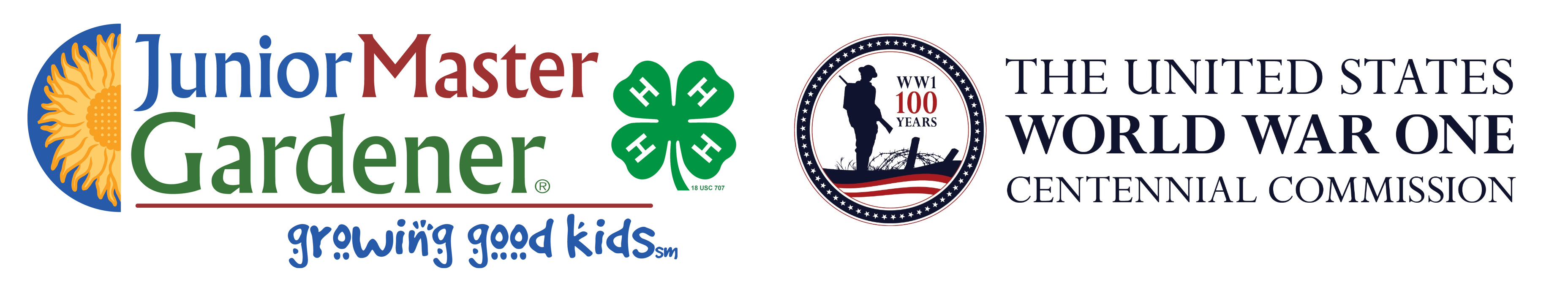 Buy poppy seeds & help us raise money for our school while
Honoring Veterans by helpingBUILD THE NATIONAL WW1 MEMORIALStudent Name:_______________________________________________________Grade:______________Teacher:________________________________________
This fall my school is honoring veterans with the Poppy Fundraiser Project that raises funds to both:  1.  Build the National World War I Memorial in Washington, D.C.  2.  AND also raise funds for my school!
The red poppy is a symbol that honors veterans and I am selling packets of red poppy seeds for $2 each. We are partnering with the WW1 Centennial Commission with this special project. More than half of the money we raise is being donated to help build World War I Memorial and the rest goes to our school to help pay for: ____________________________________________________________ Name:Phone Number:Number of Poppy Seed Packets Purchased:Total Amount Collected: